С 19 декабря в Красноярске будет закрыт разворот на ул. 9 мая в районе дома №2гТакое решение приняла рабочая группа по оптимизации дорожного движения. В нее входят более двух десятков специалистов, в том числе представители ГИБДД и общественности. Решение принято для исключения аварийных ситуаций, снижения количества ДТП и увеличения пропускной способности этого участка улицы.Место для разворота, расположенной в районе дома №2г по ул. 9 мая,  будет закрыто бетонными блоками. Водители смогут совершить разворот только в границах следующих перекрестков. Изменения вступят в силу с утра 19 декабря 2019 года и будут действовать на постоянной основе. Водителей просят быть внимательными и учитывать эту информацию, планируя маршруты своего движения. 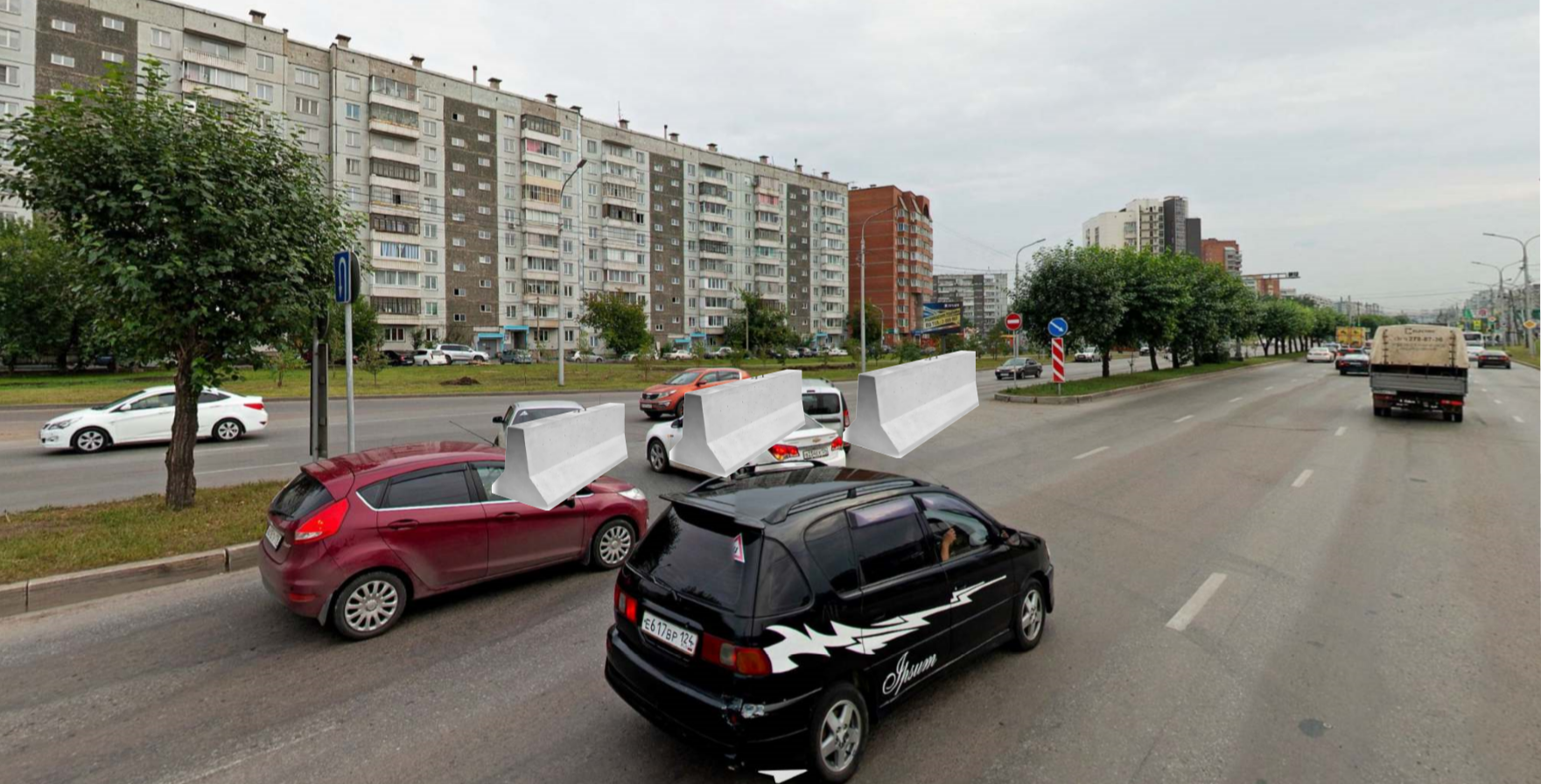 